Особенности сенсорного развитиядетей раннего возраста На столах разложены пособия: кубики, мячики, геометрические фигуры, игры на развитие сенсорных знаний, яблоко, лимон.- Как вы думаете, чему мы можем научить детей с помощью этих предметов?- Кто знает, как называются в совокупности эти знания? (сенсорное развитие)    Сенсорное развитие - это чувственное восприятие мира, другими словами, восприятие посредством органов чувств: зрения, слуха, осязания, обоняния. Особое значение сенсорное восприятие имеет для детей до 3-х лет, поскольку они знакомятся с миром именно через органы чувств (чувства также задействованы в эстетическом развитии).Сенсорное развитие происходит путем узнавания формы, величины, цвета, запаха предмета. Чтобы понять, что из себя представляет предмет, ребенку обязательно надо его потрогать и убедиться, шероховатый он или гладкий. В случае с фруктами или овощами - горький или сладкий. Например, если ребенок пробует несозревшую ягоду и чувствует, что она кислая, то смысл слова "не поспела" ему станет более понятен, особенно если он сравнит ее со вкусом спелой ягоды. Чтобы понять, что стекло хрупкое, как это ни странно звучит, но ребенку нужно увидеть своими глазами, как разбивается стеклянный предмет (кружка, например). Иначе крикам родителей: "Не тронь - разобьешь!" - нет смысла. Уровень сенсорного развития таков, что у ребёнка оказывается сформированным умение правильно выделять свойства предметов и узнавать предметы по сочетанию свойств.
Так, ребёнок ориентируется в форме предметов, когда в качестве образца выступают «опредмеченные» слова-названия. Например, предметы круглой формы – это и мячик, и шарик, и колесо. 
Наиболее характерны для ребёнка этого возраста способы восприятия, позволяющие сравнивать свойства предметов при выполнении действий с ними. Особо ярко это проявляется при действиях ребёнка со сборно-разборными игрушками – пирамидками, матрёшками, грибочками. Именно многократные сравнения позволяют ребёнку достигать практических результатов (берёт свою чашку, обувь и т.д.).Первоначально сравнение является приблизительным: ребёнок примеривается, пробует и через ошибки и их исправление достигает результата. Однако после полутора лет, в возрасте 1 года и 9 месяцев, число проб и предварительных примерок быстро сокращается и переходит переход к зрительному восприятию.
Это новый этап сенсорного развития, который свидетельствует о переходе внешних действий во внутренний психический план.Основной задачей сенсорного развития является создание условий для формирования восприятия как начальной ступени познания окружающей действительности.- Как Вы можете развивать сенсорные способности вне детского садика? В повседневной жизни детям надо давать возможность наблюдать за формой, цветом, пропорциями предметов, явлений.

Специально созданные условия – в процессе проведения занятий и в повседневной жизни – позволяют обеспечить накопление разнообразных зрительных, слуховых, осязательных впечатлений, формировать элементарные представления об основных разновидностях величины (большой - маленький), формы (круг, квадрат, треугольник, овал, прямоугольник), цвета (красный, оранжевый, жёлтый, зелёный, синий, фиолетовый, чёрный, белый). В результате становится возможным формировать умение выделять разнообразные свойства предметов, ориентируясь на цвет, форму, величину, звуки, фактуру и т.п. Ребёнок ещё не владеет речью в достаточной мере, поэтому основными средствами выражения мысли и чувств являются непосредственные действия.
Основным методом организации игр-занятий является побуждение интереса к тем или иным игрушкам, дидактическим материалам, прежде всего пособиям, изготовленным из дерева (матрёшки, большие и маленькие, пирамидки, кубы-вкладыши, доски с отверстиями разной величины или формы с комплектами вкладок, столики с грибочками и мозаика ).
Именно деревянные игрушки важны для сенсорного развития: их фактура, устойчивость при манипулировании, выполнении элементарных действий с ними удобны для игр-занятий с детьми раннего возраста.Наиболее удобны для захватывания вкладыши и другие детали дидактических пособий размером не менее 3 и не более 4,5 см, что соответствует размерам ладони малыша, Разница между большими и маленькими предметами в 1,5 см вполне достаточна для ориентировки в их величине. Оптимальная толщина (высота) предметов – 1 см. При большей толщине контуры предметов «деформируются»: так, треугольная призма при определённом ракурсе может смотреться как прямоугольник или квадрат т и.п. Использование «опредмеченных» слов-названий обусловлено тем, что ребёнку бесполезно говорить о прямоугольнике, квадрате, овале, круге и треугольнике, хотя они их различают уже в первые 2-3 месяца. На втором году жизни дети усваивают форму как признак предметов: они легко выбирают необходимые детали для строительного набора для «крыши» и т.д.Словарный запас весьма ограничен и очень сильно отстаёт от развития восприятия, поэтому наряду с «опредмеченными» словами-названиями форм дети легко усваивают слова, способствующие развитию восприятия типа «такой», «разные», «не такой»..Поговорим о цвете. Дети с рождения различают все цвета спектра и даже некоторые оттенки, но учитывать цветовую характеристику предметов при действиях с ними ему сложнее: цвет нельзя пощупать, он доступен только визуальному наблюдению. Необходимо проговаривать.При подборе дидактических материалов необходимо стремиться к одинаковой насыщенности цвета. Если красный цвет яркий, то такими же насыщенными, яркими должны быть и оранжевый, жёлтый, и зелёный и другие цвета. В противном случае ребёнок с нарушением цветового восприятия может ориентироваться не на сам цвет, а на его интенсивность.К концу второго года жизни дети начинают повторять за взрослым названия отдельных цветов. Произнося такие слова как «белый», «синий» или «голубой», малыш не в состоянии соотнести эти слова с цветом конкретных предметов. Слово-название существует само по себе, а конкретная цветовая характеристика – сама по себе. В лучшем случае ребёнок механически запоминает и в конкретной ситуации после длительных упражнений может иногда им воспользоваться.
Случайное употребление слова, названия цвета или формы, ещё не значит, что ребёнок понимает суть этих слов. К трехлетнему возрасту завершается подготовительный этап сенсорного воспитания ребенка.  На втором-третьем году жизни задачи сенсорного воспитания существенно усложняются. Хотя ребенок раннего возраста еще не готов к усвоению сенсорных эталонов, у него начинают накапливаться представления о цвете, форме, величине и других свойствах предметов. Важно, чтобы эти представления были достаточно разнообразными. В практике дошкольного воспитания еще встречается устаревшая тенденция знакомить детей раннего возраста с двумя-тремя цветами и формами и требовать запоминания и правильного употребления детьми их названий. Современные исследования говорят о том, что такое обучение мало способствует сенсорному развитию ребенка, резко ограничивая круг получаемых им представлений о свойствах предметов. Более того, заучивание отдельных разновидностей свойств ведет к тому, что дети перестают обращать внимание на другие их разновидности. В результате возникают своеобразные ошибки восприятия: если ребенок знает, например, желтый цвет, но не знает оранжевого, то он ошибочно воспринимает оранжевый как желтый. А это значит, что ребенка следует знакомить со всеми основными разновидностями свойств - шестью цветами спектра (голубой цвет следует исключить, так как дети плохо отличают его от синего), белым и черным цветом. Запоминание и правильное употребление слов, обозначающих цвет, - очень сложный и трудный процесс, формирование его заканчивается только к пяти годамВеличина.Величина – это такой сенсорный эталон, который познается только в сравнении (2-3 предмета). (Пример: Анна Анатольевна хотела сесть на большую машину. – Можно? Дети разрешили, ведь машина по их представлениям в сравнении с другими машинками самая большая.) 
В течение второго года жизни при целенаправленном сенсорном воспитании у ребёнка наблюдается положительное отношение к действиям с предметами разной величины, формы, цвета. Он подолгу манипулирует ими, рассматривает, ощупывает, перекладывает их с места на место, обнаруживая новые параметры предметного мира. 
В процессе игр-занятий по сенсорному воспитанию у ребёнка оказываются сформированными приёмы прикладывания, сравнивания, сопоставления цвета, формы, величины. К 2 годам эти процессы осуществляются без предварительных примериваний, переходя из внешнего лана во внутренний. Для детей третьего года жизни – при создании необходимых для этого условий – характерен ускоренный темп сенсорного развития. В данный возрастной период сенсорное воспитание является, с одной стороны, как и прежде, основной линией развития, а с другой стороны, все остальные линии развития базируются на сенсорной основе. 
Познавательная потребность, в той или иной мере сформированная у ребёнка третьего года жизни, в основном направлена на обследование величины, формы, фактуры предметов, издаваемых ими звуков, соотнесения частей.У ребёнка на третьем году жизни появляется стремление более чётко следовать образцу, который задан взрослым. Теперь малыш при предъявлении дидактического материала с удовольствием рассматривает его, слушает пояснения взрослого, понимает, что от него хотят, и только потом начинает действовать, следуя инструкции взрослого. 
Более свершенной становится координация движений руки под контролем глаза, что позволяет справляться с такими заданиями, как игра с мозаикой, строительными наборами, рисование кистью и карандашом.На третьем году жизни задачи сенсорного развития существенно усложняются и уже после 3-х лет основное место в сенсорном воспитании занимает ознакомление детей с общепринятыми сенсорными эталонами и способами их потребления. Учитывая резкий скачок в развитии речи, необходимо учитывать стремление детей к воспроизведению – вслед за взрослым – слов-названий формы, цвета и самостоятельному их употреблению.В результате систематической работы по сенсорному воспитанию детей раннего возраста у них оказывается сформированными умения и навыки, свидетельствующие о соответствующем уровне развития восприятия:Дети успешно выделяют и учитывают цвет, форму, величину, фактуру и другие признаки предметов и явлений при выполнении ряда практических действий.Группируют в соответствии с образцом предметы по цвету, форме, величине и другим свойствам при выборе из четырёх разновидностей Соотносят разнородные предметы по цвету, форме, величине, фактуре при выборе из четырёх разновидностей (либо четыре разновидности цвета, либо четыре разновидности формы и т.п.).Узнают в разнообразных цветовых пятнах предметы или явления, имеющие характерный цветовой признак (снег, трава, апельсин и т.п.) в пятнах разной величины медведя и медвежонка, кошку и котёнка (с 2 лет – 2 лет 3 месяцев).Обозначают различные предметы в соответствии с их характерными сенсорными признаками: лес, море, солнце, листья, огоньки и т.п. (с 2,5 лет).Активно используют «опредмеченные» слова-названия для обозначения формы (кирпич, мяч, шар, крыша, яйцо, огурец), цвета (трава, апельсин, помидор, цыплёнок, небо и др.) (с 2 лет 3 месяцев – 2 лет 6 месяцев).Отбирают предметы необходимой формы или цвета для развития самостоятельной сюжетной игры (грузят на машину бруски-«кирпичики» или кубики определённого цвета, подбирают детали нарядов для кукол в соответствии с цветом их одежды).Начинают активно пользоваться общепринятыми словами-названиями цвета, часто в отрыве от конкретного предмета (синим он может называть и жёлтый, и зелёный предмет) (с 2 лет 9 месяцев – 3 лет).Дети третьего года жизни уже могут выполнять элементарные продуктивные действия (выкладывание мозаики, нанесение цветовых пятен, складывание простейших предметов из строительного материала). Но при этом они мало учитывают свойства отображаемых вещей и используемого материала, так как не понимают их значения и не фиксируют внимания на них. Поэтому, обучая малышей выполнять простейшие продуктивные задания, необходимо добиваться того, чтобы каждый ребенок усвоил, что форма, величина, цвет - постоянные признаки предметов, которые нужно учитывать при выполнении самых различных действий. Знакомя детей с различными свойствами предметов, не следует добиваться запоминания и употребления их названий. Главное, чтобы ребенок умел учитывать свойства предметов во время действий с ними. И не беда, если треугольник он будет при этом называть «угольником» или «крышей». Взрослый, занимаясь с детьми, употребляет названия форм и цветов, но не требует этого от воспитанников. Достаточно, чтобы дети научились правильно понимать слова: «форма», «цвет», «такой же». Исключение здесь составляет ознакомление с величиной предметов. Величина не имеет «абсолютного» значения. Она воспринимается только в сравнении с другой величиной. Предмет оценивается как большой по сравнению с другим предметом, который в этом случае является маленьким. И это отношение может быть зафиксировано только в словесной форме. Чтобы привлечь внимание ребенка раннего возраста к свойствам предметов, выработать устойчивые представления об этих свойствах, целесообразно организовать такие действия с предметами, при которых для получения нужного результата требуется сопоставить предметы по форме, величине, установить их совпадение или несовпадение. Такое сопоставление вначале дети не могут выполнить зрительно. Поэтому им предлагают накладывать предметы друг на друга, чтобы сравнить по форме и величине, прикладывать их вплотную друг к другу, сравнивая цвета. От внешних приемов сопоставления дети постепенно переходят к сопоставлению на глаз. Это дает им возможность устанавливать тождество и различие по внешним свойствам и между такими предметами, которые нельзя наложить друг на друга или приложить вплотную (например, между объемными предметами). Опытный путь очень обогащает представление о мире. Причем примитивное сравнение тонкий-толстый, гладкий - шероховатый, большой - маленький и т.д. - это только фундамент. Первоначальные понятия потребуются для более детальных выводов. Например, если яблоко красное - значит спелое, или если на улице темно - значит ночь и пр. Иными словами, сенсорное восприятие помогает уточнять свойства объектов или явлений. Это помогает ребенку делать определенные выводы и действовать в соответствии с ними. Игры для сенсорного развития связаны с определением свойств разных предметов. Для усвоения величины хороший тренажер - конусная пирамидка. Покажите ребенку как она разбирается, сделайте акцент на том, что кольца нанизываются в зависимости от их величины. Затем дайте ребенку самому проделать эти действия. И в случае ошибки, объясните, почему именно это кольцо не на своем месте."Разложи кубики по цветам" - тоже полезная игра. Предложите ребенку (1,5 - 2 лет) выбрать из большого количества одинаковых по размеру кубиков те, которые одного цвета, и сложить их в отдельную коробку. Игру можно усложнить, предложив ребенку разделить все кубики на кучки по цветам. "Вспомни ощущение". Проводите по руке ребенка разными предметами: перышком, игрушкой, варежкой и пр. Затем повторяйте прикосновения, но только при закрытых глазах. Задача ребенка вспомнить ощущение и назвать предмет, которым оно вызвано. "Угадай овощ". В тряпичный мешок положите разные овощи: картофель, лук, огурец, морковь, помидор (можно также добавить фрукты: яблоко, грушу, апельсин). Задача ребенка опустив руку в мешок, нащупать там один из плодов и на основании тактильных ощущений определить, что за овощь или фрукт ему попался. Можно усложнить задание добавлением описания овоща, т.е. ребенок должен перечислить особенности данного корнеплода или фрукта: гладкий (или шероховатый), круглый (или овальный), похож на что.. и т.д. "Угадай, чья рука" - игра сложная, требующая очень тонкого восприятия. Для начала ребенку нужно потрогать руку (или руки) мамы, бабушки, папы, дедушки и запомнить, какие их руки наощупь. Затем с закрытыми глазами ребенок повторяет весь процесс и при этом пытается определить, чьи это руки. Сложнее проводить данную игру среди детей, потому что детские руки по тактильным ощущениям схожи. Рефлексия:     - Полезна ли была наша встреча?                       - Что нового вы узнали?                        - Что из сказанного вы воплотите в развитии ребенка?     Все мы с вами по разному воспринимаем окружающий мир: одним необходимо посмотреть –визуалы, другим послушать – аудиалы, а третьим потрогать – кинестеты. Но так как наши детки малышки, давая любые знания и навыки, необходимо воздействовать на все каналы восприятия.И не надо забывать, что при развитии тех или иных умений большое место занимает художественное слово – стихи, потешки, прибаутки.Какие знания мы можем дать с помощью этих потешек? (раздать стишки, предложить обыграть их)На полянку, на лужок тихо падает снежок.Улеглись снежинки, белые пушинкиСкачут побегайчики – солнечные зайчики.Мы зовем их – не идут.Были тут - и нет их тут.Вышла курочка гулять свежей травки пощипать,А за ней ребятки желтые цыплятки.Ко-ко-ко! Ко-ко-ко! Не ходите далеко!Лапками гребите зернышки ищите.Росла в лесочке елочкаИ заинька не разСидел под этой елочкой,От волка хоронясь.Белые гуси к речке идут,Белые гуси гусяток ведут.Белые гуси вышли на луга,Закричали гуси: -га-га-га!Елки нарядные встали в рядок,И под каждой елкой красный грибок.Ветры яблони качают,Листья с веток облетают.Листья падают в саду,Я их граблями гребу.Высоко над облаками в небе радуга над нами.Как у наших у ворот зерна курочка клюет.Чистую водичку пьет, за собой цыплят зовет.В синем море краб живет, быстро лапками гребет.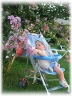 